Сложноподчинённые предложения с разными видами придаточныхХОД УРОКА1. Оргмомент. Тип урока: обобщение и закрепление материала.Образовательные технологии: информационные, развивающее обучение, проблемное обучение,  диалоговое обучение, здоровьесберегающие.Формы работы: индивидуальная, работа в парах, коллективная.ЭОР: презентация "Заговори, чтобы я тебя увидел"Межпредметные связи: история, философия, литература, математика.2. Постановка темы и цели урока: Тема "Сложноподчинённые предложения с разными видами придаточных"Цели: 1. Обучающая: обобщить и закрепить сведения об особенностях СПП; научить определять виды придаточных по значению; отличать союзы от союзных слов, расставлять знаки препинания в СПП; повторить орфографию.2. Развивающая: развитие речи, логического мышления, внимания,  памяти.3. Воспитывающая: прививать уважение и любовь к родному языку; воспитывать нравственные качества: доброту, приветливость, милосердие, трудолюбие; речевую  культуру.Слово учителя: Ребята! (Слайд 1)  На слайде Вы видите изречение древнего философа  Сократа:"Заговори, чтобы я тебя увидел." Как вы понимаете  это высказывание? Объясните.-Да, действительно, мы слышим речь, а видим образ, который складывается и из нашего внешнего вида, причёски, и из наших манер и привычек; но одним из  самых главных качеств, которые характеризуют человека,  является его речь. Каждый человек стремится произвести на окружающих впечатление культурного человека, хочет, чтобы собеседник не потерял к нему  интереса после нескольких сказанных фраз. Ведь наша речь может с первых же звуков и слов продемонстрировать окружающим УРОВЕНЬ нашей речевой культуры, которая является неотъемлемой частью общей культуры человека. Вот в чём смысл великолепного сократовского афоризма. Говорить грамотно, точно, выразительно, изящно  нужно учиться.И сегодня мы будем этим заниматься, а именно, нам предстоит поговорить на лингвистическую тему. Давайте начнём с  небольшой орфоэпической разминки.Задание 1. Орфоэпическая  разминкаРасставить ударение в словах, записанных на доске: баловать, документ, задолго,  звонишь, звонящий, каталог, красивее, мастерски, облегчит, премировать, усугубить.Задание 2.Давайте вспомним, о чём мы говорили на протяжении всех уроков 2 четверти? (Слайд 2)Я думаю, что вам не трудно будет самим сформулировать тему сегодняшнего обобщающего урока. Давайте сделаем это. Если на протяжении нескольких уроков мы говорили о СПП: на 1-ом - о придаточных подлежащных, на 2-ом - сказуемных, на 3-ем -  дополнительных, на 4-ом - определительных, на 5-ом - обстоятельственных; а сегодня УРОК ОБОБЩАЮЩИЙ - значит говорить мы будем о ...  (Сложноподчинённые предложения с разными видами придаточных)Запишите в тетради тему урока    (Слайд 3)Итак, ЦЕЛЬ нашего урока - повторить всё, что знаем о сложноподчинённом предложении,  обобщить и закрепить эти  знания. Вспомним строение СПП- Расскажите о месте придаточного предложения.  (Слайд 4)-Каковы особенности присоединения придаточных предложений к главному? (Слайд 5)- С какими членами предложения соотносятся придаточные предложения? (Слайд 6)-Что помогает определить вид (значение) придаточного предложения? (Слайд 7)Задание 3.Работа в парах по карточкам.  (Слайд 8)Карточка №1Расставьте знаки препинания, дайте характеристику предложения, определите вид придаточных, постройте графическую схему.1.   Каждый   кто изучает русский язык  должен научиться пользоваться словарём.2.   Природа не может перечить человеку  если человек не перечит её законам.Карточка №2Расставьте знаки препинания, дайте характеристику предложения, определите вид придаточных, постройте графическую схему.1.   Кто не умеет ясно и правильно говорить   тот и мыслит неясно  нечётко.2.   Мы успешно справились с экзаменами  так как хорошо подготовились к ним.Карточка №3Расставьте знаки препинания, дайте характеристику предложения, определите вид придаточных, постройте графическую схему.1.     Если хорошо знаешь алфавит   быстро найдёшь в словаре нужное тебе слово.2.    Кто мастер на все руки   у того нет и скуки.Карточка №4Расставьте знаки препинания, дайте характеристику предложения, определите вид придаточных, постройте графическую схему.1.   Кто не знает цены времени   тот не рождён для славы.2.   Бывают в жизни мгновения   когда человек ощущает в себе огромные силы.Карточка №5Расставьте знаки препинания, дайте характеристику предложения, определите вид придаточных, постройте графическую схему.1.   Я люблю добрых людей   которые встречаются  везде и повсюду.2.   Не ошибается тот   кто ничего не делает.Карточка №6Расставьте знаки препинания, дайте характеристику предложения, определите вид придаточных, постройте графическую схему.1.   Не откладывай на завтра того   что можно сделать сегодня.2.   Андерсен всю свою жизнь умел радоваться   хотя детство его не давало для этого     никаких оснований.Карточка №7Расставьте знаки препинания, дайте характеристику предложения, определите вид придаточных, постройте графическую схему.1.   Сердце моё стучало так сильно   что перо дрожало в руке.2.   Близкого человека только тогда поймёшь   когда с ним расстанешься.Карточка №8Расставьте знаки препинания, дайте характеристику предложения, определите вид придаточных, постройте графическую схему.1.   Молнии в потёмках казались ослепительными   так что глазам было больно.2.   Чем проще слово   тем более оно почётно.Задание 4.- В чём отличие союза от союзного слова?  (Слайд 9) Задание 5.- Выполняем упражнение №2 по карточке. Найти соответствие схемы и предложения  и записать в тетрадь. Определить вид придаточных. Задание 6. Цифровой диктант (Слайд №10).Дается установка: "Вашему вниманию предлагаются утверждения, которые могут быть правильными или ошибочными. Если вы согласны со сказанным, ставьте цифру "1" в тетради, если нет - "0". Затем проверьте свои ответы и разберитесь в ошибках".Верно ли утверждение, что: 1. Союзы что, если, где – подчинительные?
2. Определение не отвечает на вопрос чей?
3. Предложение – это синтаксическая единица?
4. Местоимение себя не имеет именительного падежа?
5. Союз однако – подчинительный?
6. Двусоставное предложение может быть неопределенно-личным?
7. Придаточные изъяснительные предложения отвечают на вопросы косвенных падежей?
8. В предложении Сделано все, чтобы я мог жить спокойно первая часть – придаточное предложение?
9. [ ], (который...). – схема сложноподчиненного предложения. После выполнения задания у учеников должен получиться следующий ответ: «101 100 101».      (Слайд 11). - Прочтите это число и оцените свою работу.ЗАКЛЮЧЕНИЕ,   (Слайд 12)- Напомните, пожалуйста, мне афоризм, с которого мы начали урок. (Заговори, чтобы я тебя увидел". Сократ.)- Что такое афоризм?- Давайте и это предложение проанализируем с точки зрения его строения.- Дадим характеристику, построим схему, определим вид придаточного.-Итак, какова же роль СПП в речи? Может, мы смогли бы обойтись и без них? Выражали бы мысли только простыми предложениями?-НЕТ,  сложные предложения, а особенно предложения с придаточными разных видов полнее, яснее передают мысль, подчёркивая определённые нюансы. Обойтись без них нельзя, особенно человеку, стремящемуся к грамотной и красивой речи. А мы с вами именно такими людьми и являемся.- В завершении урока я прошу вас проанализировать свою работу сегодня и обозначить уровень понимания и усвоения материала (рефлексия, красные карточки), а также прослушать стихотворение-совет для тех, кто стремится овладеть грамотной речью и  говорить для того, чтобы быть услышанным и  увиденным.  (Читает И. Константинова).Слово о словахКогда ты хочешь молвить слово, Мой друг, подумай, не спеши.Оно бывает то сурово,То рождено теплом души.Оно то жаворонком вьётся,То медью траурной поёт, Покуда слово сам не взвесишь,Не выпускай его в полёт.Им можно радости прибавитьИ радость людям отравить.Им можно лёд зимой расплавитьИ камень в крошку раздолбить.Оно одарит иль ограбит,Пусть ненароком, пусть шутя.Подумай, как бы им не ранитьТого, кто слушает тебя.(В. Солоухин)Д/З:  п. 205 - 215 (повторить теорию); упр. 156 (п.); кроссворд.- Спасибо за внимание!   (Слайд 13).Кроссворд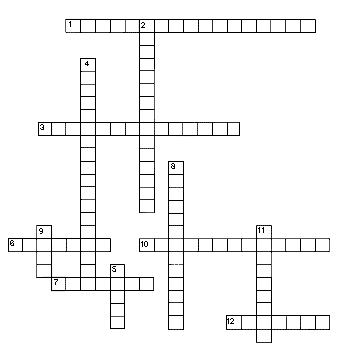 Предложение, в котором одна часть подчинена другой по смыслу, а средством связи частей предложения являются подчинительные союзы.Это придаточное относится к существительному и прикрепляется союзными словами который, куда, где (отвечая на вопрос какой?).Это придаточное относится к членам главного предложения, которые имеют значение речи, мысли, чувства.Отвечают на вопросы где? когда? по какой причине? при каком условииПридаточные, которые отвечают на вопросы где? куда?Эти придаточные присоединяются союзными словами едва, когда, с тех пор как...Придаточные, которые отвечают на вопрос в какой степени?Придаточные, которые присоединяются союзами словно, будто, точно.Отвечают на вопрос с какой целью?Отвечают на вопросы несмотря на что? вопреки чему?Присоединяются союзом так что.Присоединяются союзами потому что, оттого что, благодаря тому что... (отвечают на вопросы почему?)Какие еще виды придаточных вы знаете? На какие вопросы они отвечают?